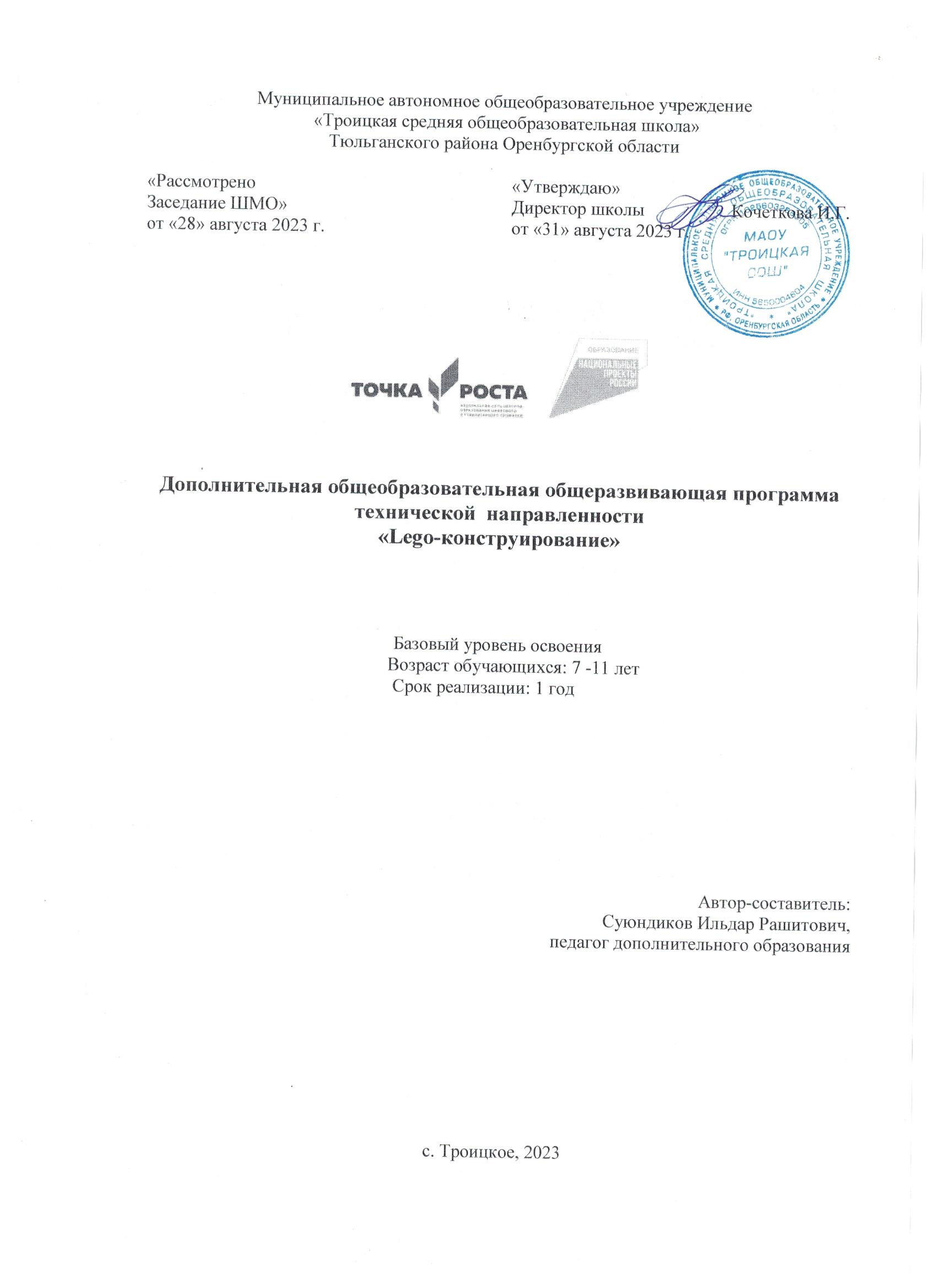 Раздел №1. Комплекс основных характеристик программыПояснительная запискаПрограмма  «LEGO-конструирование» относится к технической направленности.АктуальностьРабота с образовательными конструкторами LEGO-9686 позволяет школьникам в форме познавательной игры узнать многие важные идеи и развить необходимые в дальнейшей жизни навыки. При построении модели затрагивается множество проблем из разных областей знания – от теории механики до психологии, – что является вполне естественным.Очень важным представляется тренировка работы в коллективе и развитие самостоятельного технического творчества. Простота в построении модели в сочетании с большими конструктивными возможностями конструктора позволяют детям в конце урока увидеть сделанную своими руками модель, которая выполняет поставленную ими же самими задачу.Изучая простые механизмы, ребята учатся работать руками (развитие мелких и точных движений), развивают элементарное конструкторское мышление, фантазию, изучают принципы работы многих механизмов.Педагогическая целесообразность программы объясняется формированием высокого интеллекта через мастерство. Целый ряд специальных заданий на наблюдение, сравнение, домысливание, фантазирование служат для достижения этого. Программа направлена на то, чтобы через труд приобщить детей к творчеству. Важно отметить, что компьютер используется как средство управления моделью; его использование направлено на составление управляющих алгоритмов для собранных моделей. Учащиеся получают представление об особенностях составления программ управления, автоматизации механизмов, моделировании работы систем.Настоящая программа учебного курса предназначена для учащихся 1-4классов образовательных учреждений, которые впервые будут знакомиться с LEGO–технологиями.Занятия проводятся в группах по 10-12 человек. Объем  и срок освоения программы 
Программа рассчитана на 1 год обучения, реализуется в объеме  34 часовРежим занятий: Занятия проводятся 1 раз в неделю по 1 академическому часу 1.2. Цель и задачи программыЦель курса:Развитие технического мышления  личности ребенка, через обучения элементарным основам конструирования и моделирования конструктором  LEGO.Задачи курса:Ознакомление с основными принципами архитектурного строительства и механики;Формирование мотивации успеха и достижений, творческой самореализации на основе организации предметно-преобразующей деятельности;Формирование внутреннего плана деятельности на основе поэтапной отработки предметно-преобразовательных действий;Формирование умения искать и преобразовывать необходимую информацию на основе различных информационных технологий (графических, текст, рисунок, схема; информационно-коммуникативных);Развитие регулятивной структуры деятельности, включающей целеполагание, планирование (умение составлять план действий и применять его для решения практических задач), прогнозирование (предвосхищение будущего результата при различных условиях выполнения действия), контроль, коррекцию и оценку;Развитие умения излагать мысли в четкой логической последовательности, отстаивать свою точку зрения, анализировать ситуацию и самостоятельно находить ответы на вопросы путем логических рассуждений.Развитие коммуникативной компетентности младших школьников наоснове организации совместной продуктивной деятельности (умения работать над проектом в команде, эффективно распределять обязанности, развитие навыков межличностного общения и коллективного творчества)Развитие индивидуальных способностей ребенка;Развитие речи детей;Повышение интереса к учебным предметам посредством конструктора LEGOУсловия реализации программыОсновные формы и приемы работы с учащимися:Задание по образцуПо технологическим картам (с использованием инструкции)Творческое моделирование (создание модели-рисунка)ВикторинаПроектРазличают три основных вида конструирования: по образцу, по условиям и по замыслу. Конструирование по образцу — когда есть готовая модель того, что нужно построить (например, изображение или схема). При конструировании по условиям — образца нет, задаются только условия, которым постройка должна соответствовать (например, домик для собачки должен быть маленьким, а для лошадки — большим). Конструирование по замыслу предполагает, что ребенок сам, без каких-либо внешних ограничений, создаст образ будущего сооружения и воплотит его в материале, который имеется в его распоряжении. Этот тип конструирования лучше остальных развивает творческие способностиДеятельность учащихся первоначально имеет, главным образом, индивидуальный характер. Но постепенно увеличивается доля коллективных работ, особенно творческих, обобщающего характера–проектов.Для успешного продвижения ребёнка в его развитии важна как оценка качества его деятельности на занятии, так и оценка, отражающая его творческие поиски. Оцениваются освоенные предметные знания и умения, а также универсальные учебные действия.1.3. Содержание программыУчебный планСодержание1.Знакомство с ЛЕГО (2 часа)Знакомство с ЛЕГО. Информация об имеющихся конструкторах компанииЛЕГО, их функциональном назначении и отличии, демонстрация имеющихся у нас наборов. Знакомство с набором «LEGO education9686»Набор «LEGO education 9686» (29 часов)Сборка и изучение моделей реальных машин, изучение машин, оснащенных мотором, изучение принципов использования пластмассовых лопастей для производства, накопления и передачи энергии ветра, изучение зубчатых передач с различными зубчатыми колесами.Работа над проектами (2 часа).Выбор темы. Актуальность выбранной темы... Постановка проблемы... Выработка гипотезы. Цель проекта. Задачи проекта. Распределение обязанностей в группе. Сбор информации для проекта. Обработка информации. Продукт проекта. Отбор информации для выступления. Презентация.Защита проектов (1 час)1.4 Планируемые результаты  освоения программыРаздел №2. Комплекс организационно-педагогических условий2.1 Календарный учебный график «LEGO - конструирование»2.2. Условия реализации программыМатериально-техническое обеспечениеКонструкторы ЛЕГО, ЛЕГО ПРОСТЫЕ МЕХАНИЗМЫ;Технологические карты, книги с инструкциями;Демонстрационный видео и фотоматериал, презентации;Компьютер, медиапроектор, экранКадровое обеспечениеОрганизацию образовательного процесса осуществляет педагог с высшим педагогическим образованием2.3. Формы аттестации / контроля
Способы и формы выявления результатов. Осуществляется анализ освоения программы посредством беседы, опроса, наблюдения, соревнований, конкурсов проектных  и творческих работ.Формы подведения итогов реализации дополнительной образовательной программыПроведение конкурсов работ, организация выставок лучших работ.Представление собственных моделей. Защита проектных работ.Оценивание творческих работ происходит по следующим критериям:Оригинальность и привлекательность созданной модели;Сложность исполнения;Дизайн конструкции 2.4. Оценочные материалы1. Методика «Социометрия» Дж. Морено;2.  Методика определения психологического климата группы (Л.Н.Лутошкин);3. Тест Роккича «Ценностные ориентации»2.5 Методические материалыМетоды обучения и воспитания: словесные - беседа, разъяснения, рассказ; наглядные, практические и т.д.. Формы организации образовательного процесса: Основной формой организации учебно-воспитательного процесса является практическое занятие. Широко используются фронтальный, групповой методы, метод индивидуальных заданий.Педагогические технологии : проектные, развивающего обучения, здоровьесберегающие, кейс-технологии, КТД, игровые, технология проблемного обучения, личностно-ориентированные Литература:Сборник. Программы начального образования УМК «Школа России».Т. В. Безбородова «Первые шаги в геометрии», - М.:«Просвещение»,2012.С.И. Волкова «Конструирование», -М:«Просвещение»,2010 .Г.А. Селезнева. Сборник материалов для руководителей ЦРИ. Игры. г. Москвы.-М.:2013.Д.В. Григорьев, П.В. Степанов « Внеурочная деятельность школьников»-М.,Просвещение,2010Комарова Л. Г. «Строим из LEGO» (моделирование логических отношений и объектов реального мира средствами конструктора LEGO).—М.;«ЛИНКА—ПРЕСС»,2014.Интернет-ресурсы:http://9151394.ru/?fuseaction=proj.legohttp://9151394.ru/index.php?fuseaction=konkurs.konkurshttp://www.lego.com/education/http://www.wroboto.org/http://www.roboclub.ru/http://robosport.ru/http://lego.rkc-74.ru/http://legoclab.pbwiki.com/http://www.int-edu.ru/Информационное обеспечение:http://learning.9151394.ru/course/view.php?id=17http://do.rkc-74.ru/course/view.php?id=13http://robotclubchel.blogspot.com/http://legomet.blogspot.№ТемаКоличество часовКоличество часовКоличество часовФормы аттестации/ контроля№ТемаВсегоТеорияПрактикаФормы аттестации/ контроля1Вводное занятие	112Конструкторы LEGO113Практическая работа 3115154Итоговое занятие11Защита проектаИТОГО:ИТОГО:341716Личностные результатыМетодМетодикаоценивать жизненные ситуации (поступки, явления, события) с точкизрения собственных ощущений (явления, события), в предложенных ситуацияхотмечать конкретные поступки, которые можно оценить как хорошие или плохие;называть и объяснять свои чувства и ощущения, объяснять своё отношение к поступкам с позиции общечеловеческих нравственных ценностей;ориентация на позитивные взаимоотношения с участниками коллектива и педагогоманкетированиенаблюдение- анкета незаконченных предложений «Мотивы учения»- тест Роккича «Ценностные ориентации» диагностики учебной мотивацииМетапредметныеМетодМетодикаконструироватьпоусловиям,заданнымвзрослым,пообразцу,почертежу,по заданной схеме и самостоятельно строить схему.ориентироваться в своей системе знаний: отличать новое от уже известного.умение договариваться и планировать в совместной деятельности;способность находить пути решения конфликтовуметь работать по предложенным инструкциям.умение излагать мысли в четкой логической последовательности, отстаивать свою точку зрения, анализировать ситуацию и самостоятельно находить ответы на вопросы путем логических рассуждений.определять и формулировать цель деятельности на занятии с помощью  учителя;наблюдениебеседасамостоятельная работа- социометрия Дж.Морено-определение психологического климата группы (Л.Н.Лутошкин)Предметные результатыПредметные результатыМетодЗнать:основы лего-конструирования и механики;виды конструкций однодетальные и многодетальные, неподвижное и подвижное соединение деталей; технологическую последовательность изготовления конструкцийУметь:с помощью учителя анализировать, планировать предстоящуюпрактическуюработу,осуществлятьконтролькачестварезультатовсобственной практической деятельности; самостоятельно определять количество деталей в конструкции моделей;реализовывать творческий замысел.Знать:основы лего-конструирования и механики;виды конструкций однодетальные и многодетальные, неподвижное и подвижное соединение деталей; технологическую последовательность изготовления конструкцийУметь:с помощью учителя анализировать, планировать предстоящуюпрактическуюработу,осуществлятьконтролькачестварезультатовсобственной практической деятельности; самостоятельно определять количество деталей в конструкции моделей;реализовывать творческий замысел.Викторины, кроссворды, творческий проект№п/пДата проведения Форма занятияКол-вочасовТема занятияФорма контроля1Занятие-презентация1Вводное занятие Инструктаж по технике безопасности «Правила нашего коллектива»Опрос 2Комбинированное занятие0,5Компания ЛЕГОКонструкторы ЛЕГООпрос3Комбинированное занятие0,5Исследователи цвета, формы. Набор «LEGO education  9686»опрос, тестирование, диспут4Комбинированное занятие2Баланс конструкций. Виды крепежа. Собираем модель «Автомобиль»Опрос 5Комбинированное занятие2Изготовление конструкций по словесным инструкциям и схемам. Собираем модель «Ветряная мельница». Тест6Комбинированное занятие2Симметричность LEGO моделей. Собираем модель «Уборочная машина». презентация творческих работ7Комбинированное занятие2Устойчивость LEGO моделей. Собираем модель «Отбойный молоток»диспут8Комбинированное занятие1Собираем модель «Маятник»практические упражнения9Комбинированное занятие1Механические конструкции. Демонстрация модели«Подъемный кран»Опрос10Комбинированное занятие1Бионика. Демонстрация модели «Собачка»Опрос Наблюдение11Комбинированное занятие1Транспорт. Демонстрация модели «Луноход»Опрос Наблюдение12Комбинированное занятие2Транспорт. Собираем модель«Парусник»Зачет13Комбинированное занятие2Транспорт. Собираем модель«электромобиль»презентация творческих работ 14Комбинированное занятие2Транспорт. Собираем модель «Подъёмный кран с электроприводом»презентация творческих работ15Комбинированное занятие2Постройка станинных механизмов. Собираем модель «Весы»презентация творческих работ 16Комбинированное занятие2Постройка станинных механизмов. Собираем модель «Механический привод к  тачке»Опрос 17Комбинированное занятие2Постройка станинных механизмов. Собираем модель «Механический молот»презентация творческих работ 18Комбинированное занятие2Постройка станинных механизмов. Собираем модель «Грузовая стрела с захватом».презентация творческих работ 19Комбинированное занятие2Постройка станинных механизмов. Собираем модель «Редуктор»презентация творческих работ 20Комбинированное занятие1Постройка станинных механизмов. Собираем «Механический привод за счёт противовеса»Наблюдение21Творческое занятие2Выполнение творческих заданий и мини-проектовпрезентация творческих работ22Комбинированное занятие1Обсуждение и защита проектаТворческий отчет